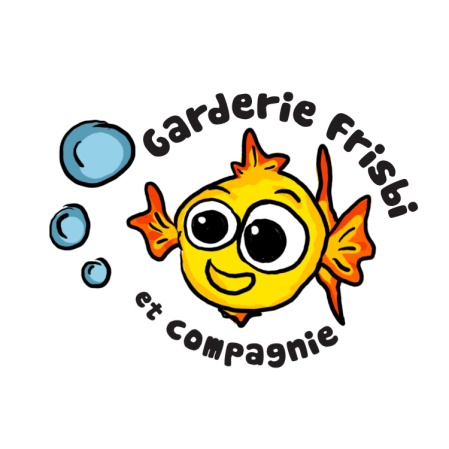 Garderie Frisbi et compagnie115, rue Towner St-Jean-sur-Richelieu (Québec) J3B 0B8Tél. : 450-515-1610   Fax : 450-515-3299garderie.frisbi@videotron.ca Mise à jour Juin 2014Table des matièresPréambule…………………………………………………………………………………………3Partie 1   Nos valeurs …………………………………………………………………...….……….4Partie 2Notre programme éducatif ………………………………………………………………...52.1 Notre approche éducative ……………………………...…………...…………………5	2.2 Les cinq (5) principes de base ………………………………………….……………..6	2.3 Le développement global de l’enfant ……………………….………………………...7	2.4  L’intervention éducative et le style d’intervention …………….……………………..8Partie 33.1 L’environnement physique en général ………………………………………………..93.2 La sécurité des lieux ……………………………………..…………………..………..9ANNEXE 1 Routine type ……………..………………………………………………….…….10ANNEXE 2 Déroulement de la sieste ………………….…………….………………….……..11PréambuleVous trouverez dans ce document les grandes lignes de ce que l’on nomme, la plate-forme pédagogique.La plate-forme pédagogique de la garderie Frisbi et compagnie c’est le reflet de qui nous sommes. C’est notre mission, nos valeurs et notre orientation pédagogique.L’objectif principal de l’élaboration de notre plate-forme pédagogique était d’obtenir un outil de cohérence et de soutien quant à la planification de notre quotidien auprès des enfants ainsi que nos interventions auprès d’eux.Notre plate-forme pédagogique c’est non seulement un outil de travail pour les employés permanents, contractuels ou remplaçants, mais c’est également le fruit d’un immense travail d’équipe.Notre plate-forme pédagogique constitue une forme d’engagement vers l’augmentation de la qualité des services offerts à la garderie.Bienvenue chez Frisbi et compagnie!Partie 1 												Nos valeursC’est par le biais d’un travail d’équipe que chez Frisbi et compagnie nous avons ciblé les valeurs qui nous ressemblent, que le personnel, par ses actions et ses interventions, s’efforce jour après jour de transmettre aux enfants. Vous les retrouverez ci-dessous accompagné de leur objectif généralPartie 2												Notre programme éducatifCette partie est dédiée à la présentation de notre programme éducatif, grandement inspiré du programme «Accueillir la petite enfance» mis en place par le ministère de l’éducation et auquel tout service de garde doit minimalement se conformer.«Accueillir la petite enfance» a été bâtit par des spécialistes de plusieurs domaines d’expertise. Tous ces experts ont orienté leur réalisation du  programme, vers deux points culminants : offrir la chance aux enfants de se développer dans le plaisir et l’apprentissage. 2.1 Notre approche éducativeNous profitons de la création de cette plate-forme, version abrégée, pour mettre en lumière les bases éducatives en place chez Frisbi et compagnie.Tel que mentionné dans notre mission, que vous trouverez dans votre régie interne, Frisbi et compagnie a, comme un de ses objectifs, la mise en application des cinq principes de base du programme nommé ci-haut. De plus, dans ce programme, on met l’emphase sur le développement global de l’enfant ainsi que sur l’intervention démocratique. Vous trouverez, aux pages suivantes, une brève description mettant en lumière la définition de ces termes.2.2 Les cinq (5) principes de base qui guident nos interventionsChaque enfant est unique L’unicité de l’enfant se traduit par une façon et un rythme personnel adopté par l’enfant pour se développer. Le personnel éducateur de Frisbi et compagnie, par le biais de la communication avec les parents et par les observations faites envers les enfants, s’efforce de connaître personnellement chacun d’eux et respecte leur réalité, leurs différences et leurs particularités. L’enfant est le premier agent de son développement Cela stipule que les enfants apprennent par leurs actions établies à partir de leurs propres champs d’intérêts et avec la diversité du matériel, du temps, de l’espace et du soutient offert par le personnel éducateur.Le développement de l’enfant est un processus global et intégré Le développement de l’enfant comporte plusieurs dimensions : langagière, affective, physique, motrice, sociale, morale et cognitive toutes inter reliées. Le personnel éducateur de Frisbi et compagnie met donc l’accent sur l’exploration plutôt que sur les réalisations pour que l’enfant développe sa capacité à interagir de manière constructive et diversifiée avec son environnement. L’enfant apprend par le jeu Le jeu est le principal outil par lequel l’enfant se développe. Le jeu permet de faire des découvertes sensorielles et de travailler ses habiletés motrices, d’agir sur son environnement et d’expérimenter différents rôles sociaux. Il permet aussi de développer son estime de soi, son autonomie et son esprit créatif...Le personnel éducateur de Frisbi et compagnie propose différents types de jeux comme les jeux d’exercices ou les jeux de règles par exemple. La collaboration entre le personnel éducateur et les parents est essentielle au développement harmonieux de l’enfant Le personnel éducateur de Frisbi et compagnie collabore avec les parents de sorte à ce que ces derniers se sentent à l’aise de communiquer, de poser des questions, émettre des opinions dans le but d’assurer le bien-être de son enfant et de son développement harmonieux.2.3 Le développement global de l’enfantOn parle de développement global car on vise le développement de toutes les dimensions suivantes. C’est pour cela que le personnel éducateur de la garderie Frisbi et compagnie s’efforce de stimuler toutes ces facettes du développement des enfants tout en respectant le rythme de chacun.La dimension affective La dimension affective c’est le besoin de sécurité, d’estime de soi, de construction de sa propre identité et d’expression de ses émotions.La dimension physique et motrice Cette dimension fait référence aux besoins physiologiques, physiques, sensoriels et moteur (motricité fine et globale).La dimension sociale et morale Le service de garde est un endroit qui offre à l’enfant la chance de développer ses habiletés sociales car il permet d’entrer en relation avec d’autres, d’exprimer et contrôler ses émotions, résoudre ses problèmes…À travers cette dimension et à travers diverses activités la touchant, le personnel éducateur de Frisbi et compagnie permet aux enfants d’entretenir des relations saines avec leurs pairs et de prendre conscience du bien et du mal.La dimension cognitive On développe cette dimension en favorisant la réflexion, le raisonnement et la créativité. Un milieu de vie stimulant permet de développer ses sens, d’acquérir de nouvelles habiletés et de comprendre le monde qui l’entoure.La dimension langagière Le personnel éducateur contribue grandement à développer le langage des enfants et la représentation symbolique en animant des conversations, en présentant des livres et des histoires, en apprenant aux enfants à mettre des mots sur leurs émotions, à poser des questions…2.4  L’intervention éducativeOn appelle «intervention éducative» le processus par lequel le personnel éducateur agit auprès des enfants. Le style d’interventionIl existe trois styles d’intervention; le style permissif, le style directif et le style démocratique. En gros le style permissif réitère que l’enfant a le pouvoir tandis que le style directif lui suppose que c’est l’adulte qui décide.Le personnel éducateur de Frisbi et compagnie adopte un style démocratique, celui qui se situe à cheval entre les deux styles nommés plus haut. L’adulte et l’enfant se partagent le pouvoir. Les activités sont proposées en fonction des besoins et intérêts des enfants et le personnel éducateur favorise l’apprentissage actif. Cela permet à l’enfant de développer une confiance en lui et développe encore plus de motivation à aller vers des projets personnels car comme mentionné précédemment, l’apprentissage actif se résume au fait de reconnaître que le pouvoir d’apprendre appartient à l’enfant. Le personnel éducateur utilise une approche de résolutions de problèmes plutôt que d’utiliser une approche directement orientée vers la punition. Ainsi, l’enfant est invité à participer à la résolution de problèmes en apportant lui aussi une solution et en étant écouté activement. Les règles sont clairement définies et les conséquences sont raisonnables et logiques. Elles doivent amener l’enfant à réfléchir sur son geste.***Une méthode punitive comme la réprimande ou l’humiliation auprès de l’enfant ne fait pas partie de notre approche pédagogique car elle favorise le développement de sentiments négatifs envers soi-même**Partie 3												3.1 L’environnement physique en généralL’environnement dans lequel l’enfant vit au quotidien plusieurs heures par jour doit être propice à répondre à ses besoins et favoriser son développement global. ***Se référer à la partie deux (2) sur le développement global de l’enfant***Le personnel éducateur de Frisbi et compagnie, s’efforce de mettre en place un aménagement physique favorisant, en premier lieu, le sentiment, si important soit-il, de sécurité.Tout d’abord, un aménagement sécuritaire est un milieu où les conditions suivantes sont minimalement en place pour favoriser la santé et le bien-être :des conditions sanitaires adéquatesbonne aération des sallestempérature confortableéclairage naturel suffisantun niveau de bruit contrôléUn aménagement favorisant le sentiment de sécurité est aussi un lieu répondant aux besoins affectifs de l’enfant en favorisant, entre autres,  l’identité et l’appartenance. C’est donc pour cette raison que chaque enfant a son casier identifié avec son propre panier et son propre picto représentant son groupe et d’une couleur unique à chacun.3.2 La sécurité des lieuxLes aires de jeux sont inspectées de façon quotidienne et toute anomalie est immédiatement rapportée à qui de droit. Malgré des équipements en bon état, rien ne vaut la vigilance que porte le personnel éducateur de Frisbi et compagnie envers les enfants.ANNEXE 1											Routine typeÀ la pouponnière, le rythme biologique de l’enfant prime et c’est selon ce rythme que l’éducatrice répond aux besoins de chacun d’eux. La salle et les aires de jeux sont d’ailleurs adaptées en conséquence. Pour les moments de sieste, se référer à la partie sur la «sieste» pour plus de détails.Enfants 18 mois à 5 ans7h00-9h00 : Ouverture, accueil des enfants dans différentes salles et jeux libres8h50 : Rangement et hygiène9h00 : Collation9h30-11h00 : Activités dirigées et/ou ateliers et/ou jeux libres et/ou sorties extérieures (si la température et les conditions le permettent, des sorties extérieures sont organisées quotidiennement)11h00 : Rangement, hygiène et préparation pour le dîner11h15 : Dîner pour les salles du bas11h30 : Dîner pour les salles du haut12h15 : Hygiène et préparation pour la sieste, hygiène et rituel (brossage des dents, lecture de l’histoire, jeux calmes...)12h30-15h00 : Sieste (l’horaire de la sieste varie d’un groupe à l’autre)14h30-15h00 : Réveil progressif, rangement et préparation pour la collation15h00 : Collation15h30-18h00 : Jeux libres (intérieur ou extérieur) et départ progressif des enfants et des éducatrices, fermeture***Les heures sont données à titre indicatif seulement et peuvent varier***ANNEXE 2											Déroulement de la siesteChez Frisbi et compagnie, la sieste se déroule de cette façon :Pour les poupons, le personnel éducateur répond à leur besoin de sommeil quand les signes tels que l’irritabilité, le frottement des yeux…se manifestent. Le personnel éducateur répondra aux besoins personnels de chaque enfant (biberon, se faire bercer…) et le déposera dans le lit prévu à cet effet. Pour les autres groupes, la préparation pour la sieste se fait après le dîner dans une atmosphère calme. Les enfants font leur routine d’avant sieste qui consiste à préparer leur matelas, aller à la toilette, se brosser les dents, écouter une histoire…Le personnel éducateur, avec la collaboration de l’enfant, prépare le matelas sur lequel l’enfant fera sa sieste. L’enfant peut apporter un doudou et/ou un toutou personnel pour faire la sieste.Les rideaux et les lumières sont fermés. Une musique douce et apaisante joue en continue à un niveau de sonorité très faible. Le personnel éducateur offre aux enfants de les aider à s’endormir en leur faisant des caresses douces et respectueuses. Cette offre de geste affectueux permet également à l’enfant d’établir un lien de confiance envers le personnel éducateur et de trouver sommeil de façon paisible.En aucun temps la sieste est associée à une punition mais l’enfant qui émettra le besoin de ne pas dormir devra par contre demeurer sur son matelas pour une période de repos d’au moins soixante (60) minutes. Après quoi, il sera invité à faire un jeu calme dans le but de respecter le sommeil des autres enfants.Le temps de sieste est ajusté en fonction de l’âge et des besoins des enfants.Le réveil se fait de façon respectueuse et dans le calme.Valeurs véhiculéesObjectifs générauxLe sens du partage, la coopération et l’entraideFaciliter la vie en sociétéLe bien-êtreOffrir à l’enfant un milieu de vie accueillant et sécurisantUn milieu de vie stimulant et plaisantOffrir à l’enfant un milieu de vie stimulant où il trouvera plaisir et agrémentL’autonomieAmener l’enfant à agir par lui-même et faire ses propres choixLes saines habitudes de vieAmener l’enfant à adopter de saines habitudes de vieLe respect de soi, des autres et de l’environnementFavoriser le respect sous les angles suivants : respect de soi, des autres et de l’environnementLe soutien aux parentsOffrir du soutien aux parents dans le but d’harmoniser l’éducation de l’enfant avec leurs diverses situations de vie